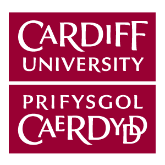 1.	PURPOSE AND SCOPE1.1.	The University’s Information Security Framework must remain fit for purpose. Accordingly, this policy establishes a requirement for regular testing of the effectiveness and adequacy of information security controls, defining the objectives and scope of those tests and related responsibilities.1.2.	This policy covers the University’s Information Security Framework using the same scope as set out in the Information Security Policy.2.	RELATIONSHIP WITH EXISTING POLICIES2.1.	This policy forms part of the Information Security Framework. It should be read in conjunction with the Information Security Policy and all supporting policies.3.	POLICY3.1.	The Information Security Framework shall be tested regularly to assess the effectiveness and adequacy of the current set of information security controls vis a vis the information security objectives and to identify opportunities for continual improvement.3.2.	The tests shall focus on risk areas identified in the periodic risk assessments of information assets, audit reports, management reviews and information security incident reports as appropriate.3.3.	Tests of the adherence to, effectiveness and adequacy of current information security controls and related processes may take the form of process reviews, internal or externally delivered vulnerability assessments, network and/or physical penetration tests. Tests will use both IT and/or social engineering methods, and/or phishing exercises.3.4.	A testing schedule, including the nature, objectives and timing of University-wide behavioural testing exercises, shall be proposed as part of the Annual Review of the framework and be approved by the Assurance and Risk Group.3.5.	The outcomes of the testing shall be presented in a report submitted to the Assurance and Risk Group and shall inform the annual Information Security Framework Review.4.	ROLES AND RESPONSIBILITIES4.1.	The University Secretary, in their role as the Senior Information Risk Owner, is the sponsor for this policy, and responsible for approving the need to develop or substantively amend the policy, for presenting the final draft to the approving body and for ensuring that their policy-making documents comply with, and are monitored and reviewed in line with the Cardiff University Policy for the Development of Policy-making Documents.4.2.	The Senior Information Risk Owner is responsible for ensuring that regular testing of information security controls has been conducted in accordance with this policy.5.	VERSION CONTROLDocument NameUEB Policy SponsorUniversity SecretaryUniversity SecretaryPolicy OwnerOwen Hadall, Assistant Director IT Service & OperationsOwen Hadall, Assistant Director IT Service & OperationsPolicy Author(s)Owen Hadall, Assistant Director IT Service & OperationsOwen Hadall, Assistant Director IT Service & OperationsVersion NumberEquality Impact Outcome and Form Submission DateAn EIA has been conducted. The only areas of concern relate to the policy being accessible to those with visual impairments and Welsh speakers. It was noted that specific controls should be assessed as they are created or amended.23/01/2023Privacy Impact Assessment outcome (where applicable)The risks to privacy and personal data arising from this policy have been assessed and found to be very low as it does require personal data to be collected for its implementation. Proposed tests shall be assessed prior to execution to ensure appropriate handling of any personal data collected.23/01/2023Approval Date7th March 20237th March 2023Approved ByVice-Chancellor (UEB) Vice-Chancellor (UEB) Date of ImplementationDate of Last Review19th April 201819th April 2018Date for Next Review7th March 20257th March 2025For Office Use – Keywords for search functionInformation, Security, Policy, ISF, Testing, TestInformation, Security, Policy, ISF, Testing, Test